PCCA MIDDLE AND HIGH SCHOOL BELL SCHEDULE FOR 2021-2022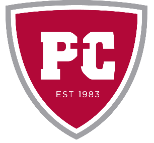 Revised 8/2021Monday & Tuesday ScheduleThursday & Friday Schedule**Thursday – HS Chapel/MS Clubs; Friday – MS Chapel/HS Class MeetingsWednesday SchedulePERIODSTART/END TIMESMINUTESMA/HR7:50-8:04141ST8:04-8:54502ND 8:58-9:48503RD 9:52-10:42504TH 10:46-11:3650Lunch11:40-12:10305th12:14-1:04506TH 1:08-1:58507TH 2:05-2:5550PERIODSTART/END TIMESMINUTES1ST7:50-8:35452ND 8:39-9:24453RD 9:28-10:13454TH 10:17-11:02455th11:06-11:5145Lunch11:55-12:25306th12:29-1:09407th1:13-1:5340Chapel**1:57-2:5558PERIODSTART/END TIMESMINUTES1ST7:50-8:35452ND 8:39-9:24453RD 9:28-10:13454TH 10:17-11:02455th11:06-11:5145Lunch11:55-12:30356th12:34-1:19457th1:23-2:1047